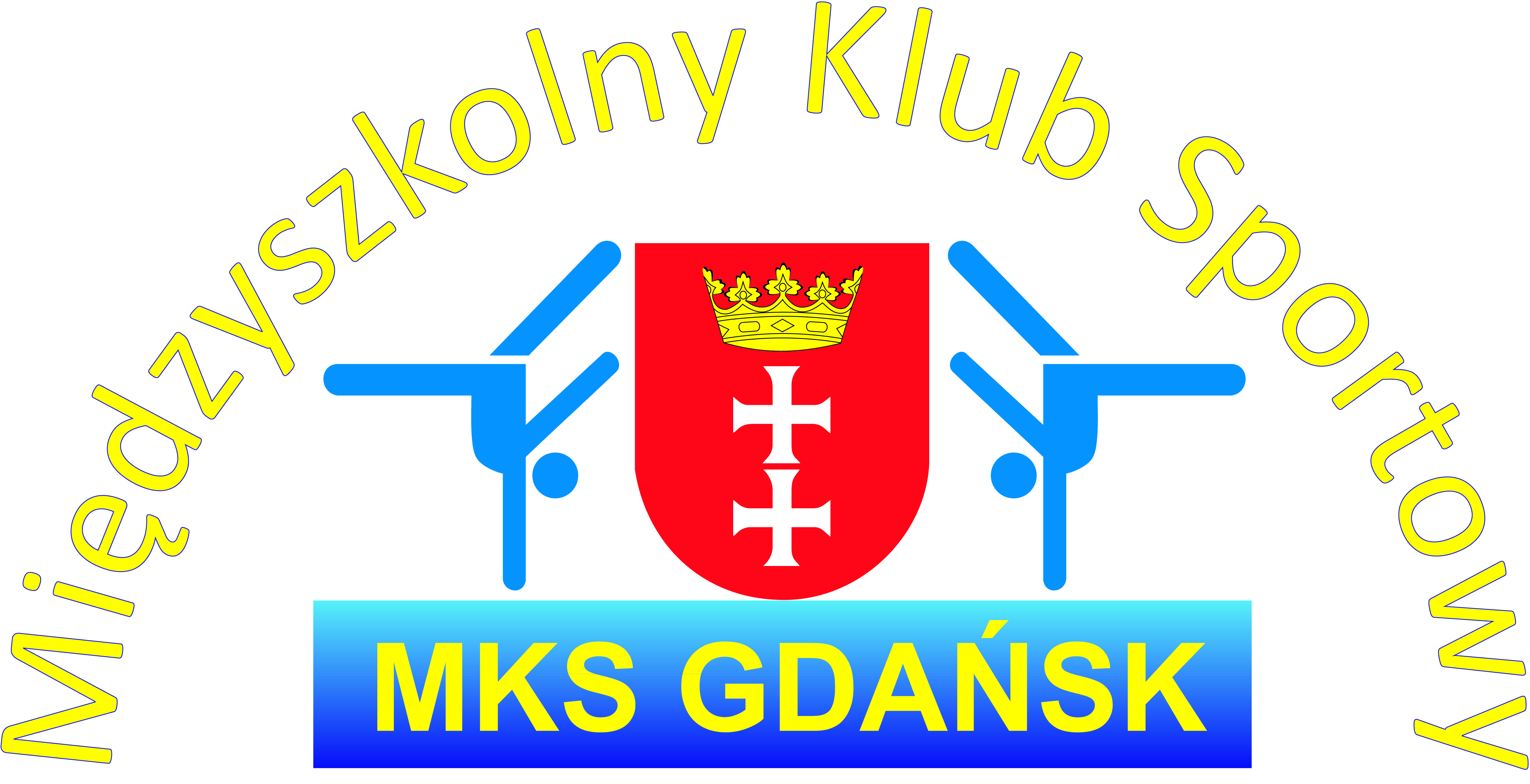 REGULAMIN LETNIEGO OBOZU SPORTOWEGO Z MKS GDAŃSKTermin: 11-21.08.2020 r.Nadrzędnym  celem  MKS  Gdańsk  jest  zorganizowanie  Uczestnikom   jak  najlepszego  wypoczynku   w  odpowiednich   warunkach.   Prosimy   jednak   pamiętać,   że   wspólny   pobyt   zbiorowy   łączy   się z przestrzeganiem zasad współżycia w grupie. Aby zapewnić wszystkim zdrowy i bezpieczny wypoczynek oraz dobrą zabawę, ustaliliśmy niniejsze zasady postępowania podczas uczestnictwa w imprezach dla dzieci i młodzieży.Oferta Letniego Obozu Sportowego organizowanego przez MKS Gdańsk skierowana jest  dla dzieci w wieku od 7 lat - dziecko musi mieć ukończone 7 lat w dniu rozpoczęcia obozu).Termin obozu: 11-21.08.2020 r. (10 dni)Warunkiem wzięcia udziału w Letnim Obozie Sportowym jest:wypełnienie formularza zgłoszeniowego na www.mksgdansk.pl;wpłacenie zadatku w wysokości 400 zł w dniu wypełnienia formularza zgłoszeniowego oraz wpłacenie pozostałej kwoty do dnia 06.07.2020r.:Oferta, skierowana jest do wszystkich dzieci. Koszt pobytu dziecka na obozie wynosi 1400 złotych.Nr konta:  18 1750 0012 0000 0000 3573 9041w przypadku decyzji rządu, Kuratorium Oświaty lub Sanepidu o niemożliwości przeprowadzenia wypoczynku letniego 2020 z uwagi na pandemię koronawirusa. Skontaktujemy się z Państwem niezwłocznie. I zwrócimy wpłaconą zaliczkę.Liczba miejsc jest ograniczona. Decyduje kolejność zgłoszeń oraz wpłacenie zadatku/pełnej kwoty w wyznaczonym terminie.4.	Uczestnik Letniego Obozu Sportowego jest zobowiązany do:wypełniania poleceń instruktora, trenera i opiekunów,przestrzegania godzin rozpoczęcia posiłków i zajęć,przestrzegania zasad higieny osobistej i dbania o porządek na terenie całego ośrodka  wczasowo-kolonijnego „Janina”Zabrania się bez zgody i nadzoru instruktora/opiekuna:pływania i kąpieli w zbiornikach wodnych,korzystania ze sprzętu przeznaczonego do gier i zabaw,oddalania się poza teren ośrodka Janina.Podczas obozu obowiązuje posiadanie odpowiedniego obuwia i stroju sportowego, dostosowanego do rodzaju zajęć, pogody, warunków terenowych.Uczestników obozu obowiązuje zachowanie wszelkich przepisów obowiązujących na szlakach turystycznych, w miejscach zajęć, na ulicach, w miejscach zakwaterowania, itp., oraz bezwzględne stosowanie się do wskazówek i poleceń kierownika obozu, trenerów i przewodnika.Na szlakach turystycznych i w czasie wyjść grupowych na zajęcia należy przestrzegać następującego porządku marszu:trener/ wychowawca – czoło grupymłodzież i trenerzy (wychowawcy) – środektrener/ wychowawca – koniec grupyZa szkody spowodowane przez uczestnika obozu odpowiedzialność finansową ponoszą rodzice lub opiekunowie prawni, którzy po zakończeniu turnusu zostaną obciążeni rachunkami za straty.Spożywanie alkoholu, palenie tytoniu, oraz zażywanie środków odurzających jest surowo zabronione. W przypadku nieprzestrzegania tego zakazu uczestnik zostanie wydalony z obozu.  W takim przypadku rodzice lub opiekun prawny jest zobowiązany do zabrania uczestnika wyjazdu na koszt własny w trybie natychmiastowym.Program obozu nie przewiduje potrzeby korzystania z własnego sprzętu elektronicznego. Za sprzęt elektroniczny (tablet, laptop i inne) przyniesiony przez uczestnika, MKS Gdańsk nie odpowiada. Uczestnik obozu zobowiązany jest oddać do depozytu telefon komórkowy na czas trwania obozu. Telefony będą wydawane do dyspozycji wychowanków, tylko w przerwie obiadowej.Każdy uczestnik obozu ma prawo do szacunku, tolerancji i życzliwości.Wszelkie  dolegliwości  i   problemy   zdrowotne   należy   zgłaszać   trenerowi,   wychowawcy   lub kierownikowi. Dopuszcza się zażywanie leków osobistych, po wcześniejszym zgłoszeniu oraz w oparciu o oświadczenie rodziców/ opiekunów prawnych.Zapoznałem się z wytycznymi GIS, MZ i MEN, które umieszczone zostały na stronie MKS Gdańsk.Przyjmuję do wiadomości, że warunkiem mojego uczestnictwa w Letnim Obozie Sportowym z MKS Gdańsk 2020 jest przestrzeganie niniejszego regulaminu.